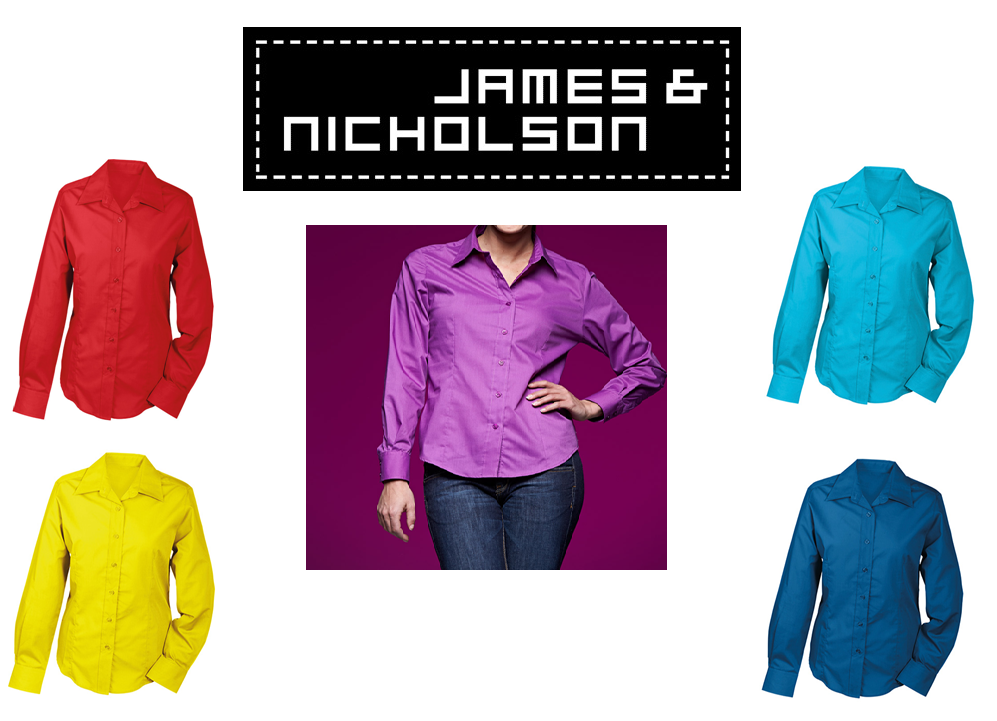 Oberstoff (100 g/m²): 65% Polyester, 35% BaumwolleBügelleichte Popeline-Qualität mit Easy-Care-Ausrüstung
Rückenpasse
Knöpfe Ton in Ton
JN602: Taillierter Schnitt, geschlossene Kragenform, abgerundeter SaumHerkunftsland: BangladeshZolltarifnummer: 62064000Damen Bluse JN602 James & NicholsonDamen Bluse JN602 James & NicholsonDamen Bluse JN602 James & NicholsonXSSMLXL2XLblack5418921651lime-green5761171923081421038navy180190370orange461292045107347purple252129895618221729red1806112922515648799royal52458713028342turquoise27923288338white5011248210yellow360249422083708245648